REGISTRO DELLE PRESENZE PROGETTO PER L’AMPILIAMENTO FORMATIVO________________________________________________________________________________________DOCENTE REFERENTE:___________________________________________DOCENTE ESPERTO:____________________________________________TOT. ORE _______________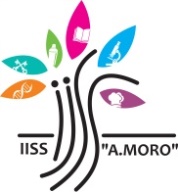 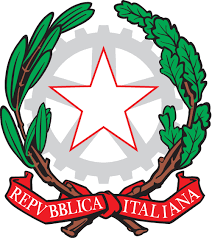 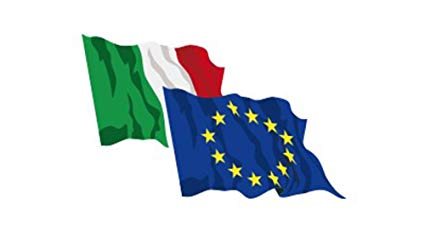 Istituto di Istruzione Secondaria di Secondo grado “A. Moro”Margherita di Savoia (BT)Istituto di Istruzione Secondaria di Secondo grado “A. Moro”Margherita di Savoia (BT)Istituto di Istruzione Secondaria di Secondo grado “A. Moro”Margherita di Savoia (BT)Istituto di Istruzione Secondaria di Secondo grado “A. Moro”Margherita di Savoia (BT)Istituto di Istruzione Secondaria di Secondo grado “A. Moro”Margherita di Savoia (BT)PROGETTO:PROGETTO:PROGETTO:                                                               PRESENZE DEL GIORNO:                                                                PRESENZE DEL GIORNO: NR ALUNNOFIRMA INGRESSO FIRMA USCITA ATTIVITA’DALLE                             ALLE ATTIVITA’ SVOLTA: ATTIVITA’ SVOLTA: ATTIVITA’ SVOLTA: ATTIVITA’ SVOLTA: FIRMA DOCENTEFIRMA DOCENTEDALLE                             ALLE ATTIVITA’ SVOLTA: ATTIVITA’ SVOLTA: ATTIVITA’ SVOLTA: ATTIVITA’ SVOLTA: FIRMA DOCENTEFIRMA DOCENTEDALLE                             ALLE ATTIVITA’ SVOLTA: ATTIVITA’ SVOLTA: ATTIVITA’ SVOLTA: ATTIVITA’ SVOLTA: FIRMA DOCENTEFIRMA DOCENTENOTENOTENOTENOTEIL DIRIGENTE SCOLASTICOVALENTINO DI STOLFO